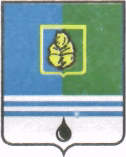 ПОСТАНОВЛЕНИЕАДМИНИСТРАЦИИ ГОРОДА КОГАЛЫМАХанты-Мансийского автономного округа - ЮгрыО внесении изменений в постановление Администрации города Когалыма  от 13.12.2016 №3088В соответствии с Уставом города Когалыма, постановлением Администрации города Когалыма от 07.10.2016 №2456 «О включении имущества в реестр муниципальной собственности, принятии его в муниципальную казну города Когалыма и закреплении на праве оперативного управления»:1. В постановление Администрации города Когалыма от 13.12.2016      № 3088 «Об утверждении значений нормативных затрат на выполнения муниципальных работ, отраслевых корректирующих коэффициентов к базовым нормативам затрат на выполнения муниципальных работ, территориальных корректирующих коэффициентов к базовым нормативам затрат на выполнения муниципальных работ муниципальным бюджетным учреждением «Коммунспецавтотехника» на 2017 год и на плановый период 2018 и 2019 годов (далее – постановление),  внести следующие изменения:Строку 3 таблицы приложения 1 к постановлению изложить в редакции согласно приложению 1 к настоящему постановлению.Строку 3 таблицы приложения 2 к постановлению изложить в редакции согласно приложению 2 к настоящему постановлению.Строку 3 таблицы приложения 3 к постановлению изложить в редакции согласно приложению 3 к настоящему постановлению.Опубликовать настоящее постановление и приложения к нему в газете «Когалымский вестник» и разместить на официальном сайте Администрации города Когалыма в информационно-телекоммуникационной сети «Интернет» (www.admkogalym.ru).Контроль за исполнением постановления возложить на заместителя главы города Когалыма Т.И.Черных.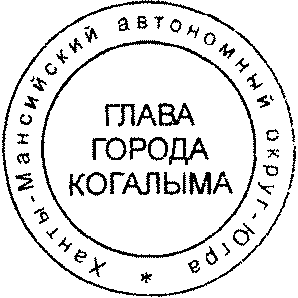 Глава города Когалыма					         Н.Н.ПальчиковПриложение 1к постановлению Администрациигорода Когалымаот 20.04.2017 №778Значения нормативных затрат на выполнения муниципальных работ, отраслевых корректирующих коэффициентов к базовым нормативам затрат на выполнения муниципальных работ, территориальных корректирующих коэффициентов к базовым нормативам затрат на выполнения муниципальных работ муниципальным бюджетным учреждением «Коммунспецавтотехника» на 2017 годПриложение 2к постановлению Администрациигорода Когалымаот 20.04.2017 №778 Значения нормативных затрат на выполнения муниципальных работ, отраслевых корректирующих коэффициентов к базовым нормативам затрат на выполнения муниципальных работ, территориальных корректирующих коэффициентов к базовым нормативам затрат на выполнения муниципальных работ муниципальным бюджетным учреждением «Коммунспецавтотехника» на 2018 годПриложение 3к постановлению Администрациигорода Когалымаот 20.04.2017 №778Значения нормативных затрат на выполнения муниципальных работ, отраслевых корректирующих коэффициентов к базовым нормативам затрат на выполнения муниципальных работ, территориальных корректирующих коэффициентов к базовым нормативам затрат на выполнения муниципальных работ муниципальным бюджетным учреждением «Коммунспецавтотехника» на 2019 годОт«20»апреля2017г.№778№ п/пНаименование 
муниципальной работыЕдиница измеренияЗначение нормативных затрат, связанных с оказанием муниципальной работыв том числев том числеОтраслевой корректирующий коэффициент к базовому нормативу затрат на выполнения муниципальных работТерриториальный корректирующий коэффициент к базовому на выполнения муниципальных работ№ п/пНаименование 
муниципальной работыЕдиница измеренияЗначение нормативных затрат, связанных с оказанием муниципальной работызатраты на оплату трудазатраты на коммунальные услуги и содержание недвижимого имуществаОтраслевой корректирующий коэффициент к базовому нормативу затрат на выполнения муниципальных работТерриториальный корректирующий коэффициент к базовому на выполнения муниципальных работ3Уборка территории и аналогичная деятельность:руб. в год на 1 показатель объёма работ113- зимний периодруб. в год на 1 показатель объёма работ67,5132,026,22113- летний периодруб. в год на 1 показатель объёма работ37,3914,040,9211№ п/пНаименование муниципальной работыЕдиница измеренияЗначение нормативных затрат, связанных с оказанием муниципальной работы в том числев том числеОтраслевой корректирующий коэффициент к базовому нормативу затрат на выполнения муниципальных работТерриториальный корректирующий коэффициент к базовому на выполнения муниципальных работ№ п/пНаименование муниципальной работыЕдиница измеренияЗначение нормативных затрат, связанных с оказанием муниципальной работы затраты на оплату трудазатраты на коммунальные услуги и содержание недвижимого имуществаОтраслевой корректирующий коэффициент к базовому нормативу затрат на выполнения муниципальных работТерриториальный корректирующий коэффициент к базовому на выполнения муниципальных работ3Уборка территории и аналогичная деятельность:руб. в год на 1 показатель объёма работ113- зимний периодруб. в год на 1 показатель объёма работ67,7932,026,51113- летний периодруб. в год на 1 показатель объёма работ37,4114,040,9311№ п/пНаименование муниципальной работыЕдиница измеренияЗначение нормативных затрат, связанных с оказанием муниципальной работыв том числев том числеОтраслевой корректирующий коэффициент к базовому нормативу затрат на выполнения муниципальных работТерриториальный корректирующий коэффициент к базовому на выполнения муниципальных работ№ п/пНаименование муниципальной работыЕдиница измеренияЗначение нормативных затрат, связанных с оказанием муниципальной работызатраты на оплату трудазатраты на коммунальные услуги и содержание недвижимого имуществаОтраслевой корректирующий коэффициент к базовому нормативу затрат на выполнения муниципальных работТерриториальный корректирующий коэффициент к базовому на выполнения муниципальных работ3Уборка территории и аналогичная деятельность:руб. в год на 1 показатель объёма работ113- зимний периодруб. в год на 1 показатель объёма работ67,8632,026,72113- летний периодруб. в год на 1 показатель объёма работ37,3714,040,9911